Příloha č. 1 k výzvě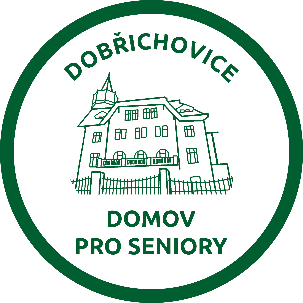 KRYCÍ LIST NABÍDKYVeřejná zakázka s názvem:OPRAVA HLAVNÍHO VCHODU DO BUDOVY DOMOVA PRO SENIORY DOBŘICHOVICEJednotné zpracování nabídkové ceny:................................................                                          .............................................      Datum zpracování nabídky                                                                         podpisObchodní firma / název nebo jméno uchazeče:Sídlo nebo adresa uchazeče:Úplná adresa uchazeče pro poštovní styk:Složení statutárního orgánu (u PO):IČ:DIČ:Zástupce uchazeče:Kontakt na zástupce uchazeče (tel., fax, email)Cena bez DPH (Kč)DPHCena s  DPH (Kč)Kupní cena